24. Schülerturnier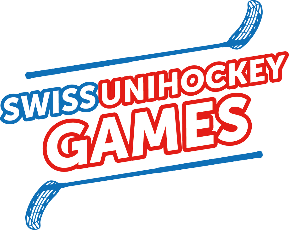 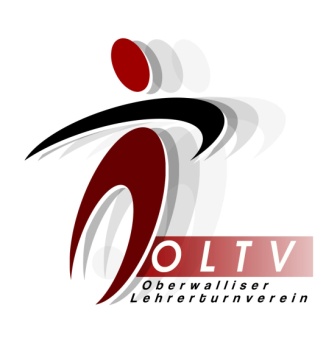 „Unihockey“ Datum: Mittwoch 22. 11. 2023Ort: Turnhalle Berufsfachschule BFO, VispZeit: 13.30 – 17.00 UhrTeilnahme:	-	Laut Bestimmungen des SVSS (Schweizerischer Verband für	  Sport in der Schule) sind an Schulsportanlässen alle                             	  Schülerinnen und Schüler zugelassen, die eine Klasse der	  obligatorischen Schulpflicht (max. 9. Schuljahr) besuchen	 und zwar unabhängig von ihrem Jahrgang.	- 	Jedes OS-Zentrum darf maximal 3 Mannschaften stellen,	 	zwei Knaben- und eine Mädchenmannschaft oder eine		Knaben-, resp. zwei Mädchenmannschaften (Ausnahmen	  	auf Anfrage möglich).   	-	Jede/r Schüler/in ist nur in einer Mannschaft spielberechtigt.	- 	Pro Mannschaft sind max. 8 Spieler/innen teilnahmeberechtigt.Bekleidung:	-	Jede Mannschaft ist für eine einheitliche Bekleidung besorgt.Ausrüstung:	- 	Stöcke sind selber mitzubringen.Spieldauer:	- 	Diese richtet sich nach Anzahl der Mannschaften.Regeln:	- 	Es wird im Allgemeinen (mit kleinen Abweichungen) nach den		offiziellen Regeln von „Swiss Unihockey“ gespielt. (vgl. Beilage		„Regeln“). Der Spielplan wird kurz vor dem Anlass per E-Mail                                 	an die Verantwortlichen zugesandt.Schiedsrichter:	- 	Die Schiedsrichter werden von der Organisation gestellt!Kosten:	- 	Der OLTV vergütet 50% der Reisespesen, aber nur durch		ausfüllen eines OLTV Spesenformulars (Quittung und		Einzahlungsschein sind erforderlich).Versicherung:	- 	Diese ist Sache der Teilnehmer/innen.Begleitung:	- 	Jede Mannschaft muss von einer Lehrperson begleitet werden.Anmeldung:	- 	Bis Freitag 17. November 2023 an:		Jörg Ruffiner                                  079 / 220 36 57 oder j.ruffiner@bluewin.ch                                  Anmeldeformular: 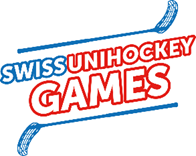 Schülerturnier „Unihockey“ 2023Datum: ……………………                 Unterschrift: ………..……………….OS ZentrumBegleitende Lehrperson (en)E-Mail Adresse Begleitperson (en)Natel-NummerBegleitperson (en) Anzahl MannschaftenKategorieKnaben Anzahl MannschaftenKategorieMädchen 